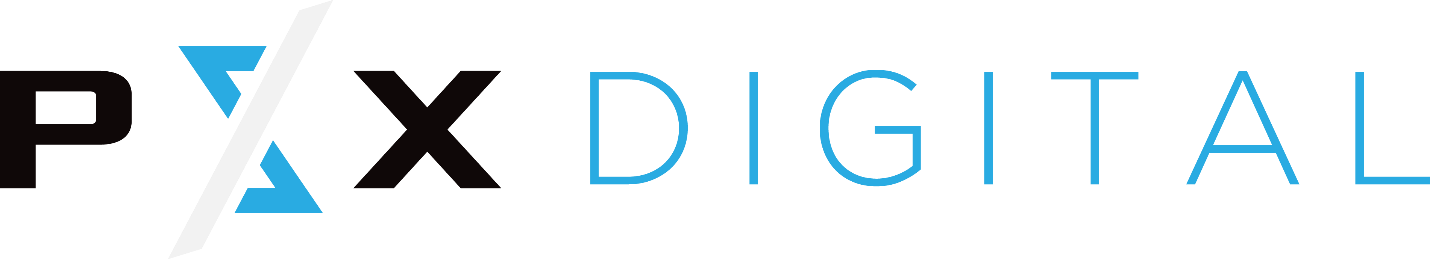 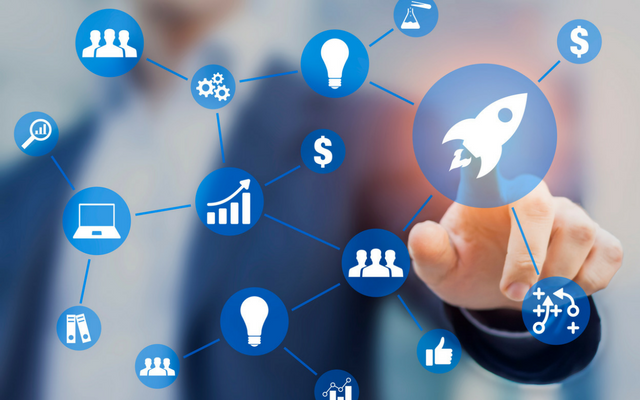 WEBSITE GO LIVEName Server Change© PSXDigitalPrepared by: Amber Quirk Email: amber@powersportsx.com | Phone: 727.505.5158Nameservers ExplainedWhat are nameservers?Nameservers are part of DNS, which stands for “Domain Name System.” The DNS is a database that works like a phone book for computers: it converts a domain name, such as “www.example.com,” to a machine-readable IP address, such as “22.231.113.64.”What is propagation?The best way to think about website propagation is this: when you move, you generally fill out a forwarding address form with the post office. However, this transition isn’t immediate. It can take weeks for all your mail to find its way to your new home.It’s a similar situation with your website. During website propagation – or your website “move” – your website’s “post office” (domain registrar) must tell the internet you’ve changed hosting (where your website lives).While propagation occurs, you may see the following symptoms:The website is not resolving.The website is resolving to the previous version or host.The website works intermittentlyThe website works for some visitors in parts of the world, but not others.The website works in certain browsers, but not others.The website works on certain devices, but not others.Etc... Why does propagation take so long?It takes time for the DNS to take effect across the internet. That’s a change that needs to take place on every DNS server in the world.  Because each server has different caching rules in place, there’s not a standard for how long it may take each one to see the change.How do I check?Here is a way to keep track of the propagation on your site:Go to https://dnschecker.org/Under DNS CHECK type in the domain name (leave off any “www”)Click the blue “Search” buttonLook for the IP address 35.222.219.71NOTE: To see just the United States servers, click the United States link first.  This tool does not list all servers, this should just be used as a general ballpark to find out if propagation is almost complete.  Switching NameserversWhat do I change my nameservers to?We use a DNS registrar called ENOM to Host your DNS.  The nameservers will need to be switched to the below for your new site to begin propagation:dns1.name-services.com
dns2.name-services.com
dns3.name-services.com
dns4.name-services.com
dns5.name-services.comInstructions for Go DaddyGo to the DNS Management page.On the DNS Management page, under Nameservers, click Change.Under Choose your new nameserver type, select Custom.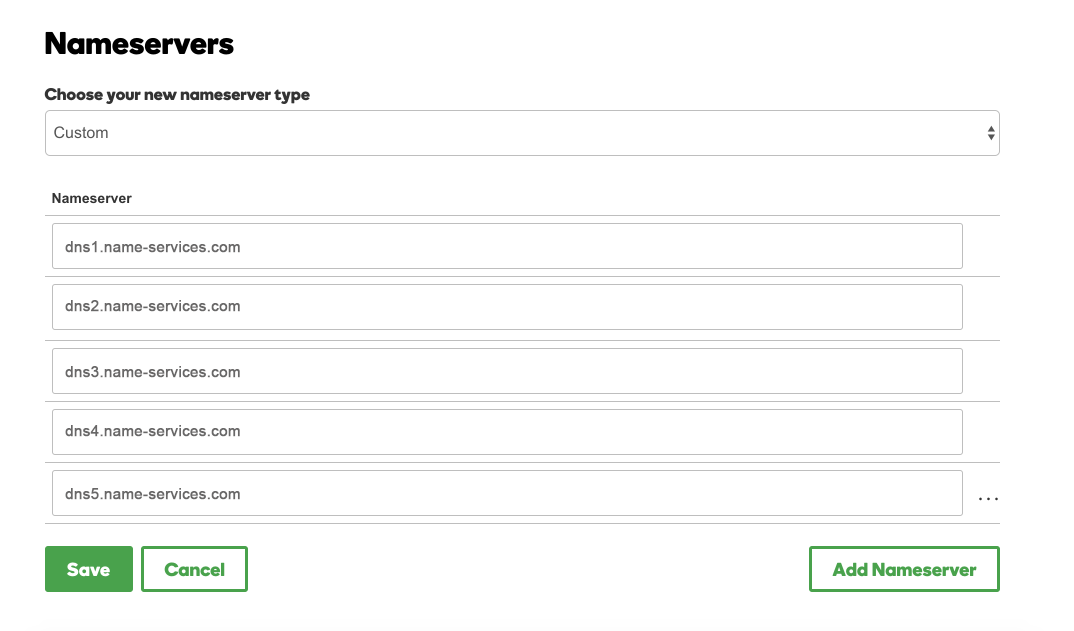 Instructions for Domain.comSelect Manage on the domain you wish to accessIn Card view, click on the Manage button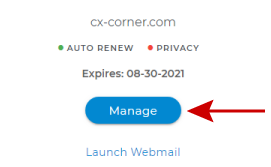 In List view, click on the Gear icon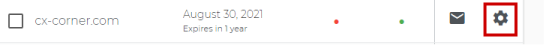 Click on DNS & Nameservers in the left-hand menu.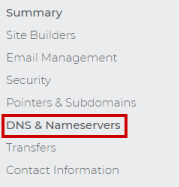 Edit your Nameservers by clicking on Edit.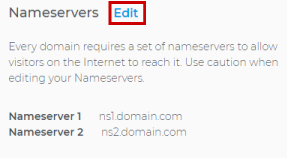 Add a DNS Record by clicking the blue + button.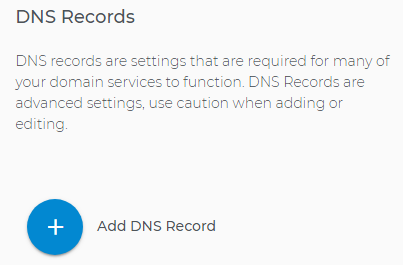 Instructions for Bluehost.comLogin to your Bluehost Control Panel.Click the Domain link, at the top of the page.Choose your domain name from the list of domains.Then click the Name Servers tab.Select Use Custom NameserversEnter in the new name servers.Click Save Nameserver Settings.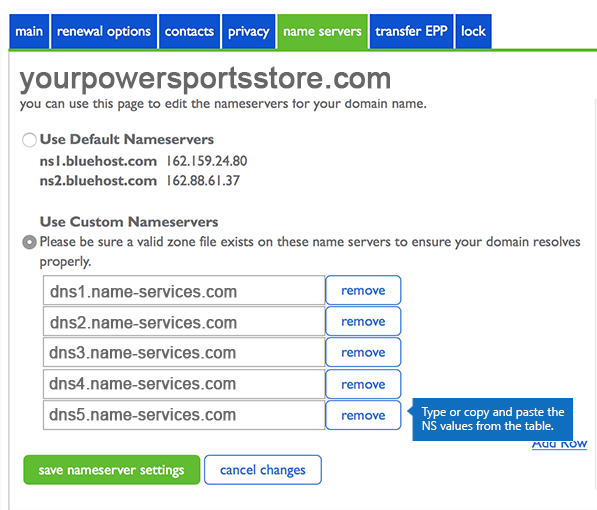 Instructions for Network SolutionsLogin to your Network Solutions Account.Under “My Domain Names”, choose “Edit DNS”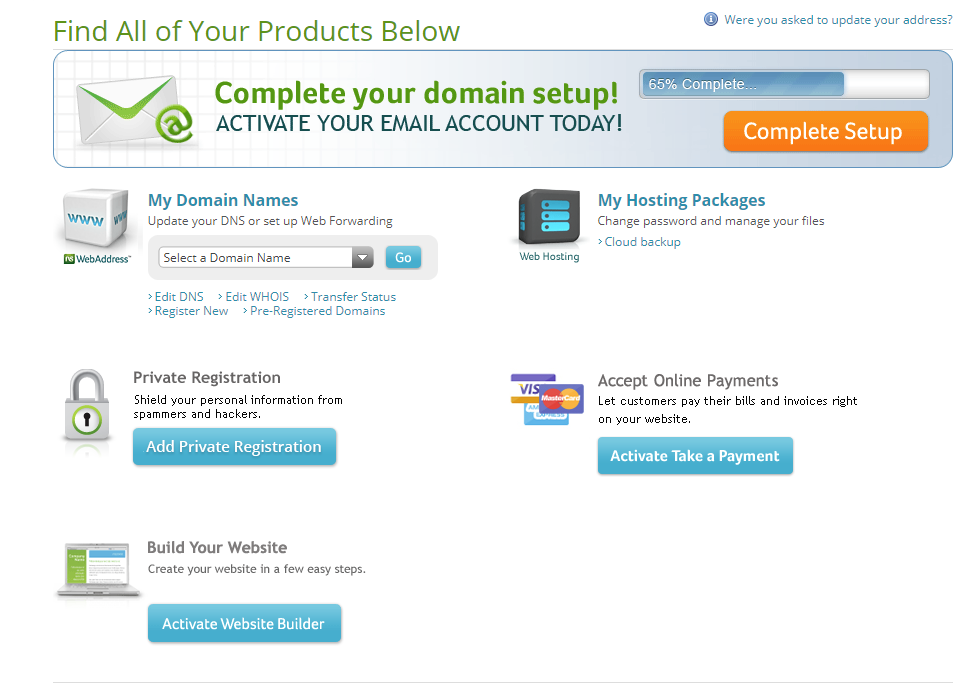 Select any domain names that you will be changing the nameservers for and click “Edit DNS”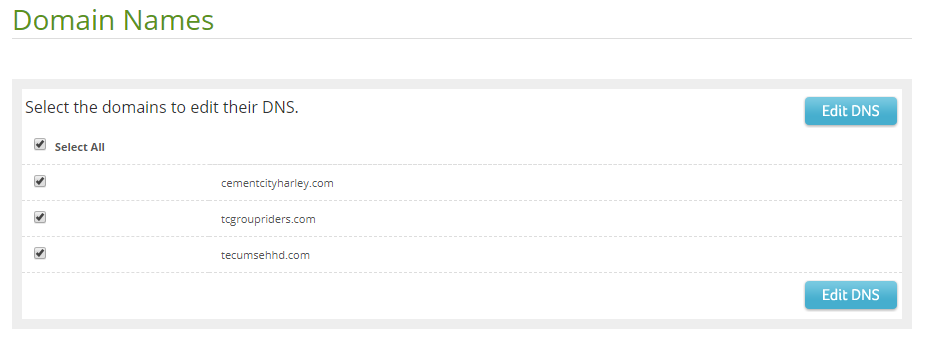 Click the “Move DNS” button.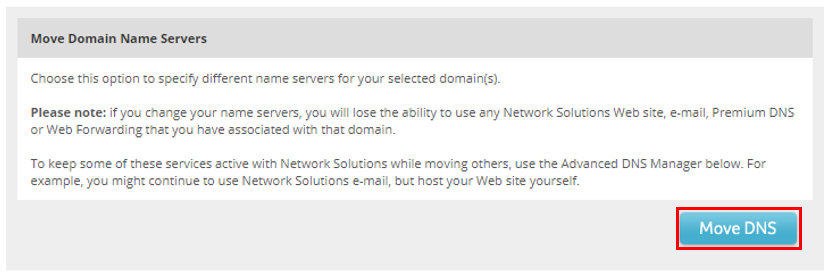 Enter the new NameserversClick “Move DNS”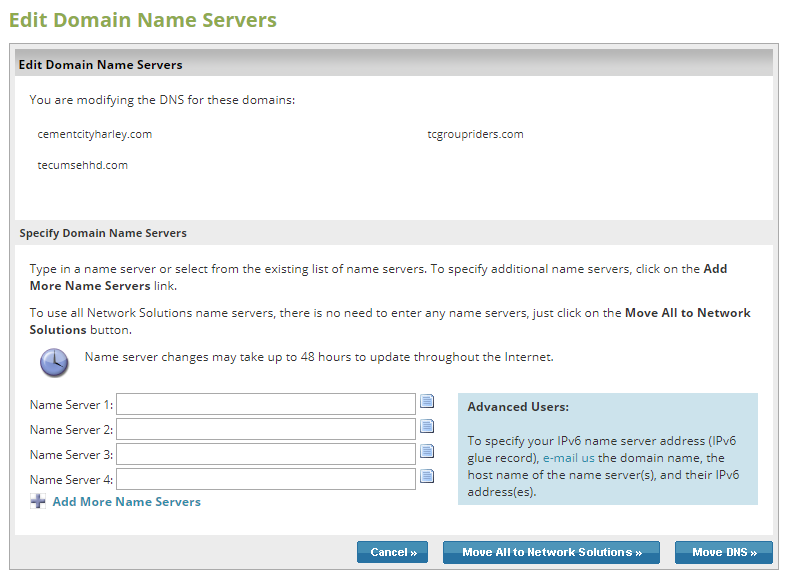 